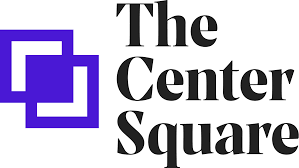 TOP STORYPennsylvania law enforcement struggling with recruitment amid ongoing unrestBy Christen Smith | The Center Square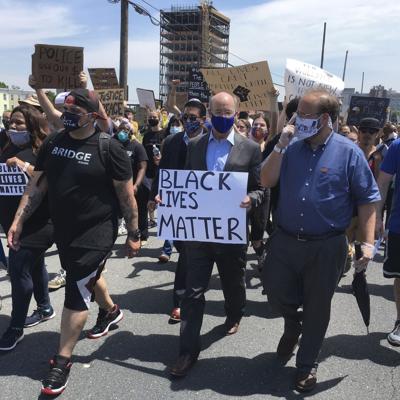 Gov. Tom Wolf, holds a "black lives matter" sign while walking alongside Harrisburg Mayor Eric Papenfuse, right, marches with demonstrators protesting police violence against black people and racial injustice following the killing of George Floyd, Wednesday, June 3, 2020 in Harrisburg, Pa.Mark Scolforo / AP PhotoTop of FormBottom of Form(The Center Square) – Law enforcement officials told state lawmakers on Thursday that national civil unrest and growing calls to defund police departments make recruitment and retention more challenging than ever – and more public support could really help. “Officers feel that they don’t have the support of elected officials,” John English, Edgeworth Borough’s chief of police, told the House Majority Policy Committee. “In general, a lot of police officers are upset and questioning whether they should stay in the profession. I fear that many men and women won’t step in to take their place.”English’s comments reflect a broader perspective among officers that state lawmakers have abandoned their support for law enforcement, further inflaming the anti-police rhetoric that underpins sometimes destructive and violent protests unfolding across the country. “Several officers have said they just don’t feel comfortable coming to work anymore,” English said. “They say they’ll be here and do their job, but they don’t feel excited about it anymore. And I’m hearing it throughout the state.”“We don’t see a lot of people standing at the door to take their place, and that’s a real problem for law enforcement throughout the country, never mind just here,” he added. Scott Bohn, executive director of the Pennsylvania Chiefs of Police Association, backed up English’s sentiments, telling lawmakers that while support for law enforcement varies depending upon the region, officers who can leave the profession are doing so in droves.“We are certainly seeing a nationwide trend that those who can retire, are retiring,” he said. “That creates some difficulty because this is not the most positive environment for recruiting.” Chambersburg Borough Police Chief Ron Camacho said he’s fortunate to be among the communities where support for his department doubled in the wake of anti-police protests and rioting.“Our food donations were coming double and triple what they were in the months before,” he said. “I had an anonymous donor come in and give us a $10,000 check for equipment. I think that really balanced the negativity our officers were facing on a daily basis.”Still, he agreed, the current environment stifles recruitment efforts – especially among minorities, the groups his department wants to target the most to improve its diversity and community relations."Traditionally yes, we would have issues anyway,” he said. “But more importantly, I need to diversify my department and that’s where we are having the most issues.” It’s not a surprise to Keir Bradford-Grey, chief defender for Defender Association of Philadelphia. She told the committee that departments must address community mistrust through more than just diversification – even the way many conduct traffic stops could be improved.For example, her organization’s analysis of more than 3,000 traffic stops found that 72 percent involved black drivers, of which officers recovered contraband 12 percent of the time. By comparison, 5 percent of the stops involved white drivers and contraband was discovered in 19 percent of those incidents.“I only bring this up because that shows there may be a disconnect in how we are looking at our law enforcement tools connecting us to the community and who is bearing the brunt of that,” she said. “When black drivers are facing very negative interactions, they may not be as willing to participate in investigations or help solve crimes.” She said the shame and embarrassment caused by unnecessary stops isn’t captured because these residents never face an arrest or enter the legal system, so “their stories don’t get told.” “We should develop early warning signals so that we pivot from that activity or do something different to show we really do hear this and do something about these feelings,” she added.